Carlo Carafa *  1561-1633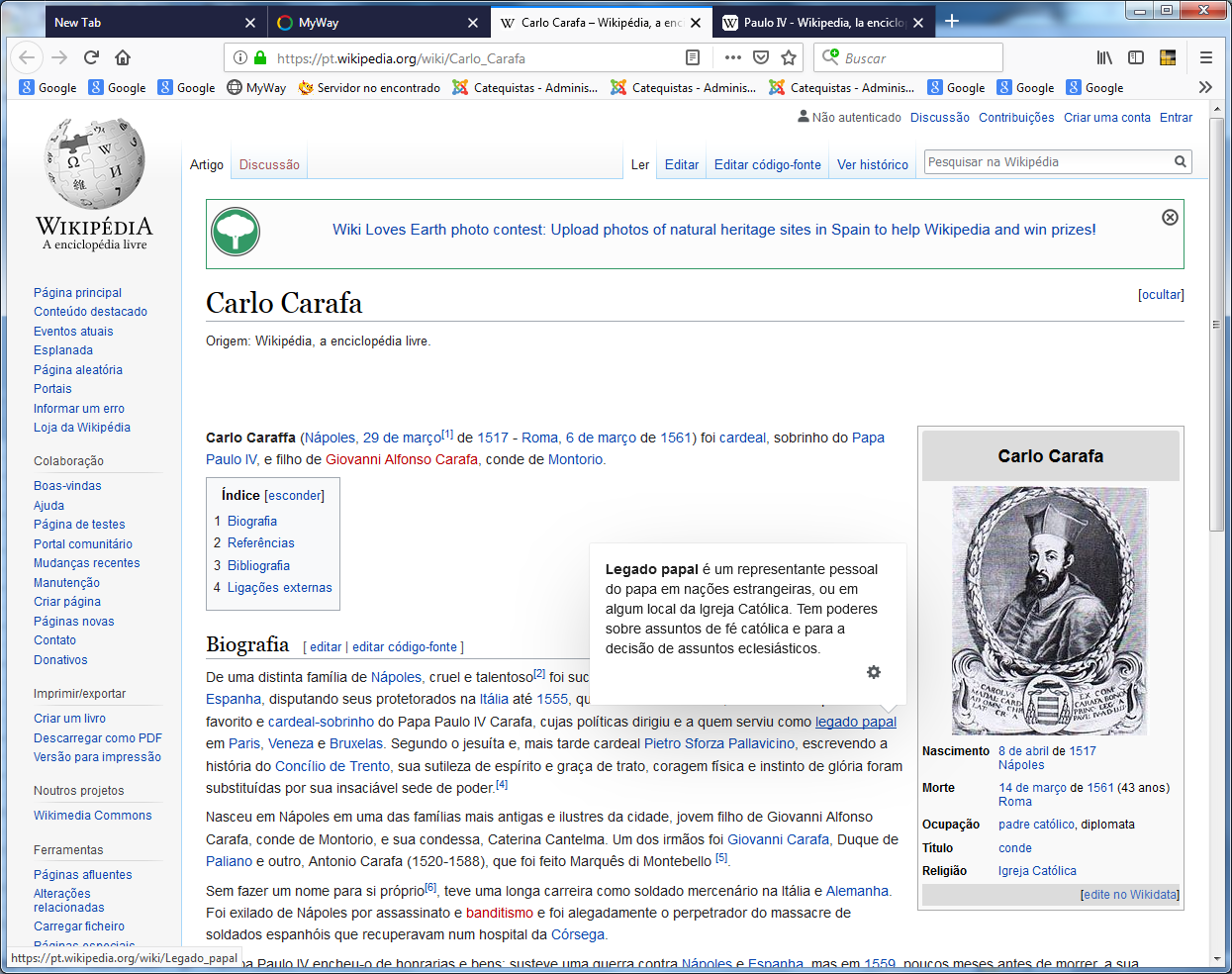      La figura y el movimiento de Carlo Carafa insinúa a los catequistas que es preciso trabajar en grupo y que la catequesis no es obra de una sola persona, sino de un equipo que se ayuda y se complementa. Si se siguen sus intuiciones y sus consignas, cada catequista, sacerdote o seglar, casado o soltero, joven o de edad mayor, se siente miembro de un grupo que actúa y entiende que su labor no es sólo una clase de religión, sino un acto de evangelización. Y que es mejor hacerlo en equipo solidario que en solitario. El mérito de Carafa fue descubrir hace 400 años el valor del equipo como superación del esfuerzo individual y aislado, por excelente que parezca.    Carlo Carafa,  fundador de los Píos Operarios Catequistas Rurales nació y vivió Mariglianella, 1561  y falleció en Nápoles el 8 de septiembre de 1633. Fue militar y luego  clérigo italiano que se dio cuenta de la importancia que tenía la lucha contra la ignorancia religiosa en los ambientes en los que tantas guerras se había Biografía     Mariglianella es un pueblo o comunidad de la Ciudad metropolitana de Nápoles. Parece que Carafa perteneció un familia a noble. Sus padres fueron Fabrizio Carafa, conde de Ruvo, y Caterina de'Sangro.    Quedó huérfano de niño y fue confiado al colegio de los jesuitas de Nola. Quiso entrar a la Compañía, pero le fue negado por no tener el  suficiente amor al estudio y aparentar muchas disposiciones para la guerra y menos aficiones por los estudios y la cultura.   Por eso pudo dedicarse a sus primeras inclinaciones.  Inició la carrera militar y fue combatiente en Flandes contra los otomanos. Fue uno de los protagonistas en la toma de Patras. Con todo algo le quemaba en su interior que le decía que su verdadera vocación no estaba en la guerra, llena de muertes y de sufrimientos, siempre en situación de riesgo y de entrar en batalla pensando que podía ser la última acción de su vida.   Al no encontrar satisfacción en la vida militar, quiso ofrecer su vida a Dios y fue ordenado sacerdote el 1 de enero de 1600. Ese mismo año, con un grupo de candidatos se dedicó a la predicación en zonas rurales de Nápoles, dando inicio a la Congregación de la Doctrina Cristiana, que pronto fue aprobada por el papa Gregorio XV en 1621, con el nombre de Congregación de los Píos Operarios.    Carafa fue nombrado el primer prepósito general. Y estableció con sus primero compañeros, que no fueron muchos​, pero que iniciaron una trabajo evangelizador original y eficaz, el cual llamó la atención por su entrega a los pobres, por el desinterés que llevaban en su labor los operarios y por la gran habilidad que adquirieron para enseñar a los niños y con frecuencia a los adultos, a vivir del trabajo y de la práctica de la virtud de la caridad y de la solidaridad. Y sobre todo de buscar un ideal de vida y progreso que no se basara en la guerra sino en la paz, en el trabajo y en la caridad con los demás hombres   Su prestigio y su inquietud por desarrollar los saberes religiosos le merecieron pronto la atención de las autoridades religiosas y políticas de Nápoles y pronto fue muy apreciado en los ambientes de gobierno de la Iglesia y de los príncipes gobernantes de Nápoles.   Pronto se le asociaron muchos más sacerdotes y seglares y organizó con ellos comunidades de laicos y de apóstoles que tenía por principal objetivo enseñar la religión y con frecuencia, sin formar escuelas tradicionales, hacer servicios de solidaridad, sobre todo en las zonas o ambientes más necesitados o más alejados de la honesta vida cristiana.     Ante la necesidad de Nápoles de organizar  el Seminario de forma que se ajustara a las normativas del Concilio de Trento,  Carlo Carafa también fue designado rector del seminario arzobispal de Nápoles y prior de Archicofradía o "fraternita della Dottrina Cristiana" de la misma ciudad.  Con sus consignas y su total dedicación contagió a sus compañeros de amor al Evangelio y pronto el movimientos, modelos de otros que fueron surgiendo en otras regiones y diócesis, se extendió por toda Italia.    Trabajó especialmente en favor de los gitanos, de los esclavos turcos que eran muchos como resultado de las guerras, de los encarcelados, de los condenados a muerte y de las prostitutas. Para estas últimas construyó el Conservatorio de Santa María del Socorro.   Casi con toda seguridad fue la primera obra sistemática y la primera sociedad religiosas dedicada sólo a la instrucción religiosa, como solución para los males que aquejaban a la población de la ciudad de Nápoles y de toda su región.     Carafa murió en Nápoles el 8 de septiembre de 1633 y fue sepultado en la iglesia de San Nicola alla Carità, donde todavía se conserva su sepulcro. ​    La causa de canonización de Carlo Carafa fue introducida el 14 de septiembre de 1740 y fue declarado venerable el 16 de diciembre de 1832 por el papa Gregorio XVI, quedando su causa muy estancada hasta los tiempos actuales. ​   La Congregación de los Píos Operarios Catequistas Rurales (en latín: Congregatio Piorum Operariorum Ruralium) es todavía hoy  una congregación religiosa clerical de la Iglesia católica de derecho pontificio, fundada por Carlo Carafa, en 1600 en Nápoles, Italia. Los miembros de este instituto son conocidos como píos operarios o también como misioneros ardorinos​ y posponen a sus nombres las siglas P.O.C.R. ​    La congregación actual es el resultado de la unión, el 18 de junio de 1943, de dos familias religiosas, los píos operarios y los catequistas rurales.    ​      Píos Operarios fue la Congregación de los Píos Operarios que nació con el nombre de Congregación de la Doctrina Cristiana, fue fundada por Carlo Carafa (1561-1633) en Nápoles, hacia el 1600, con el objetivo de evangelizar en las zonas rurales. El instituto fue aprobado en el 1 de abril de 1621 por el papa Gregorio XV, cambiando el nombre por el de píos operarios.    Los religiosos de esta congregación gozaron de gran prestigio e los siglos XVII y XVIII, por su labor durante el tiempo de la peste y porque algunas de sus casas, especialmente la de San Nicola alla Carità en Nápoles, fueron renombrados centros de espiritualidad. Además, ayudaron al nacimiento de nuevas congregaciones religiosas como las Maestras Pías Filipenses de Lucía Filippini, y la del Santísimo Redentor de Alfonso María de Ligorio. El obispo Tommaso Falcoia, también religioso pío operario. fue uno de los fundadores de las monjas redentorista  Los Catequistas rurales fue la Congregación de los Catequistas Rurales, que tiene su origen en Gaetano Mauro, en 1925, en Calabria (Italia), y que fundada como Asociación Religiosa de los Oradores Rurales, con el fin de predicar el Evangelio a los campesinos. Algunos miembros de este grupo llevaban vida en común, en Montalto Uffugo, y fueron llamados los ardorinos.     El 8 de diciembre de 1928, estos se convirtieron en congregación religiosa tomando el nombre de Catequistas Rurales. El 27 de junio de 1930 recibieron la aprobación diocesana de Tomasso Trussoni, obispo de Cosenza. ​    Las dos congregaciones se unieron en una sola el 28 de junio de 1943, con la aprobación del papa Pío XII, para evitar que la antigua Congregación de los Píos Operarios desapareciera. ​    Organización sigue el carisma de las dos instituciones unidas. La Congregación de los Píos Operarios Catequistas Rurales es hoy una congregación religiosa clerical [de derecho pontificio]], internacional y centralizada, cuyo gobierno es ejercido por un superior general. La sede central se encuentra en la iglesia de San Giuseppe alla Lungara, en Roma.    Los misioneros ardorinos se dedican a la evangelización y asistencia social de las poblaciones rurales y de la juventud. En 2017, la congregación contaba con 50 religiosos, de los cuales 32 eran sacerdotes, y unas 6 casas, presentes en Italia, Canadá y Colombia.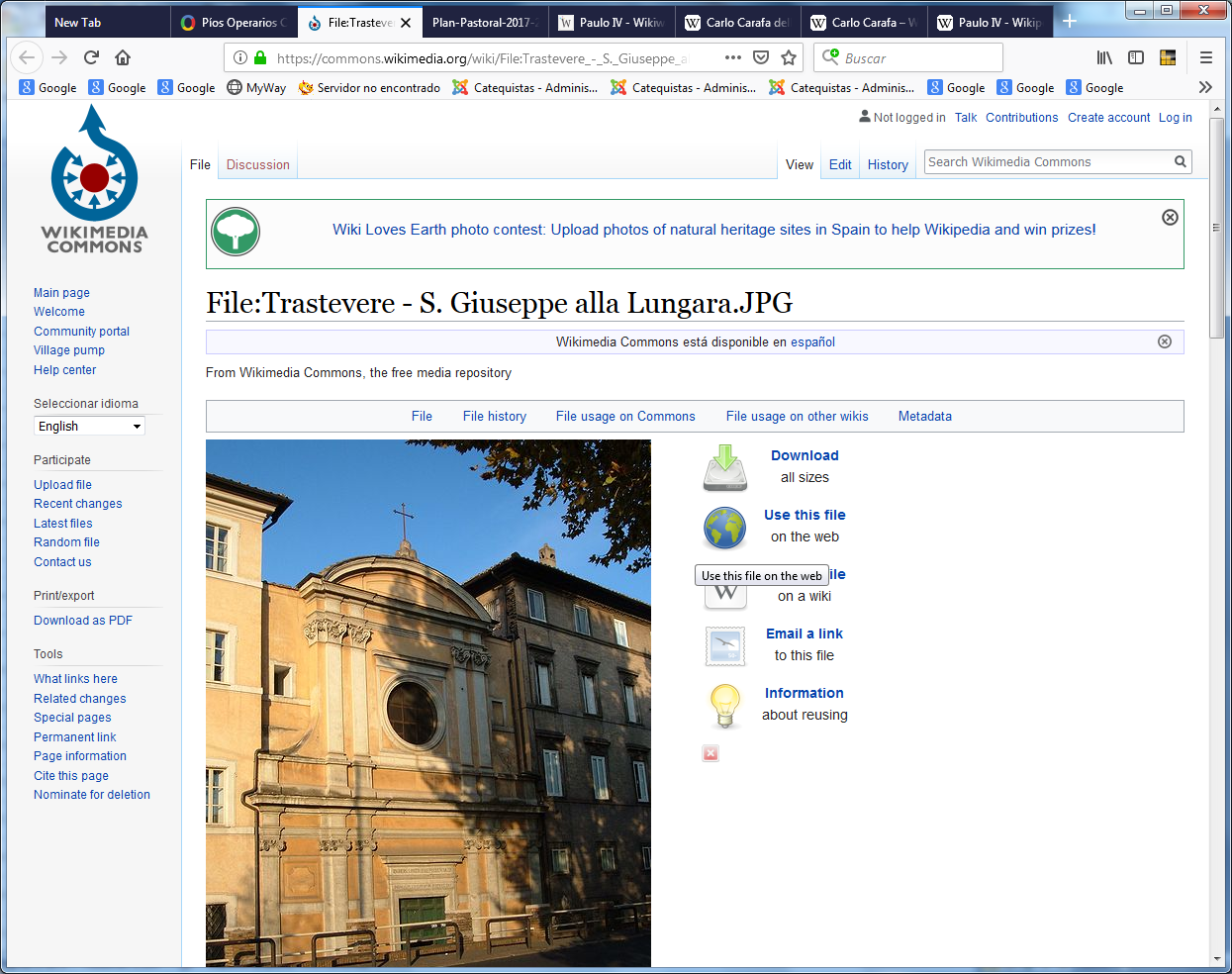 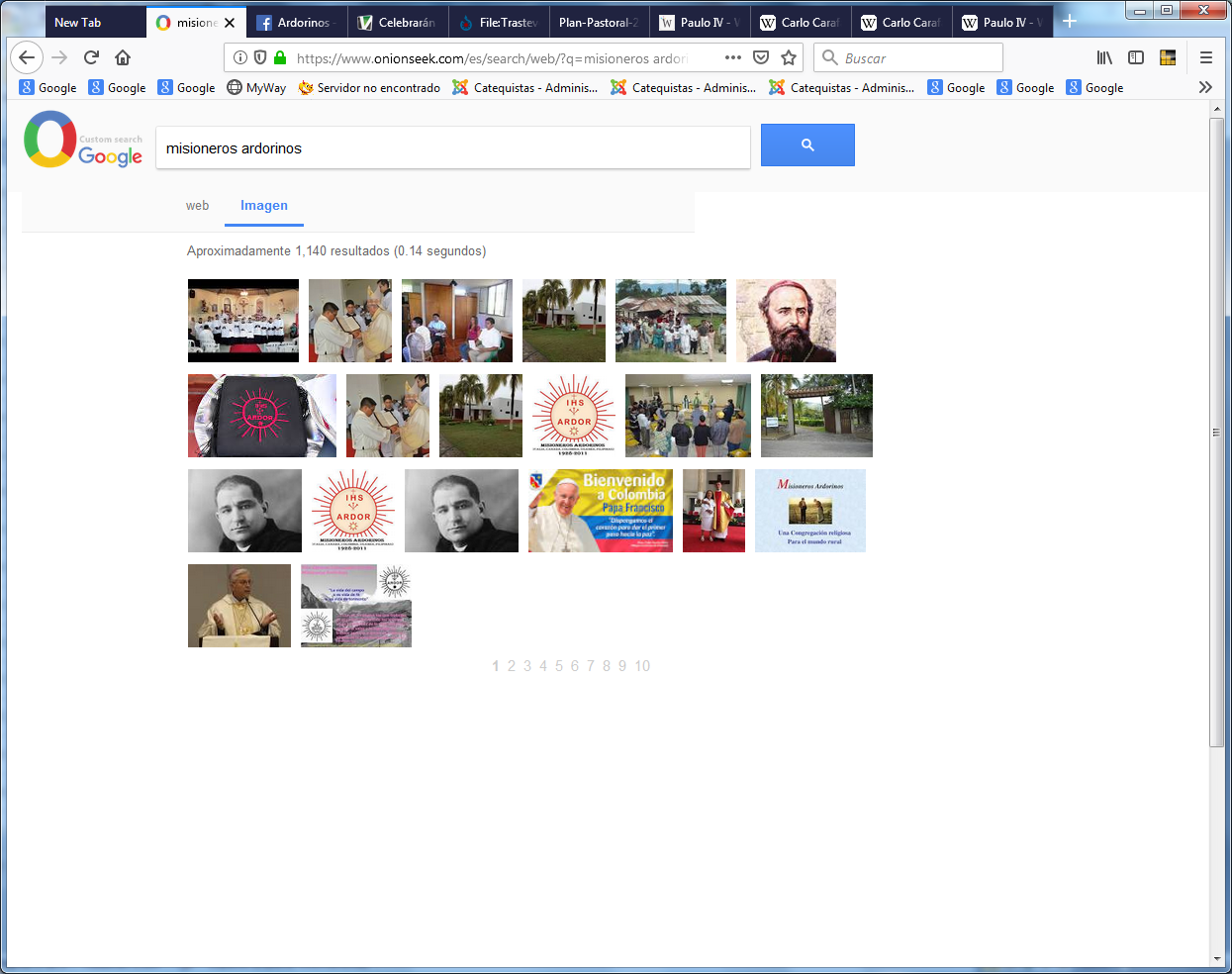 